Уважаемые жители Ростовской области!На территории Ростовской области начато проведение государственной кадастровой оценки в отношении всех учтенных
в Едином государственном реестре недвижимости (ЕГРН) земельных участков.В целях обеспечения возможности всем заинтересованным лицам проверить наличие и достоверность характеристик принадлежащих им объектов недвижимости перечень земельных участков, подлежащих государственной кадастровой оценке размещен на официальном сайте минимущества Ростовской области в разделе «Деятельность/Государственная кадастровая оценка/Перечни объектов оценки» по ссылке: https://mioro.donland.ru/activity/20386/.В случае, если в перечне объектов оценки имеются недостоверные сведения о характеристиках принадлежащих вам земельных участков, таких как площадь, категория, вид разрешенного использования, либо такие сведения отсутствуют, вам необходимо представить в ГБУ РО «Центр содействия развитию имущественно-земельных отношений Ростовской области» декларацию
о характеристиках объектов недвижимости.С порядком подачи деклараций, формой декларации и нормативно-правовыми актами по вопросам предоставления и заполнения декларации можно ознакомиться на официальном сайте ГБУ РО в разделе «Деятельность / Кадастровая оценка / Декларации об объектах недвижимости» (https://razvitie-ro.donland.ru/activity/3187).Контакты ГБУ РО «Центр содействия развитию имущественно-земельных отношений Ростовской области».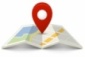 344025, г. Ростов-на-Дону, ул. 27-я линия, 3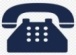 +7(863) 200-09-38, 200-09-39, 200-09-31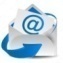 razvitie-ro@yandex.ru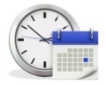 Пн-Чт: 8:30 - 17:15. Пт: 8:30 - 16:00Перерыв: 13:00 - 13:30. Выходной: Сб, Вс.